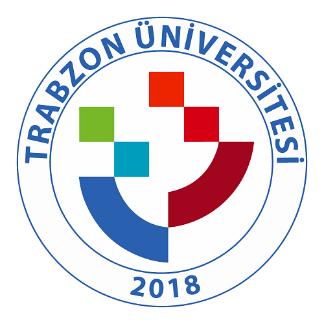 TRABZON ÜNİVERSİTESİ C.1.2.6. TRÜ Bilimsel Araştırma Projeleri Birimi (BAP)’nin araştırma-geliştirme süreçlerinin yönetimi ve organizasyon yapısı (https://bapsis.trabzon.edu.tr )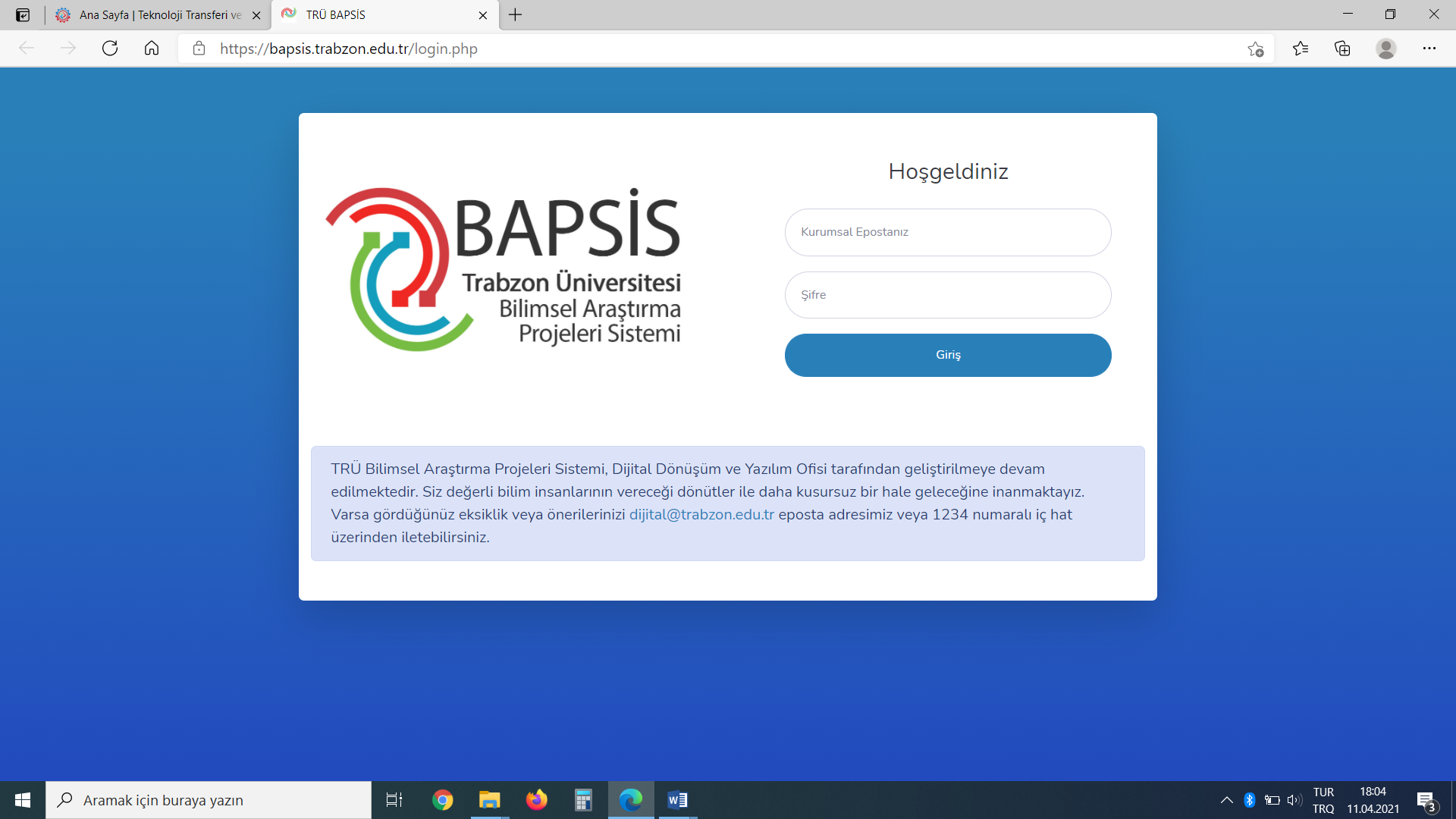 